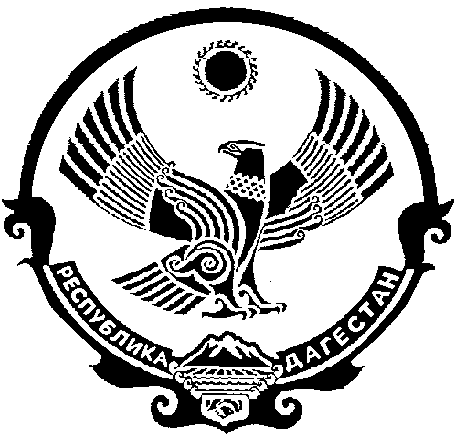 СОБРАНИЕ ДЕПУТАТОВ МУНИЦИПАЛЬНОГО ОБРАЗОВАНИЯ «БЕЖТИНСКИЙ УЧАСТОК»368410, Республика Дагестан, Цунтинский район, с. БежтаРЕШЕНИЕот 14.11. 2014г.         с. Бежта                     № ____О внесении изменений в Решение Собрания депутатов МО «Бежтинский участок»  № 2-4 от 2 апреля 2014г.В целях регулирования налоговой нагрузки и стимулирования субъектов малого предпринимательства Собрание депутатов МО «Бежтинский участок» выносит РЕШЕНИЕ:1. Внести в ч. 3 к Решению Собрания депутатов МО «Бежтинский участок» от 2 апреля 2014г. № 2-4 «О введении в действие на территории МО «Бежтинский участок» системы налогообложения в виде единого налога на вмененный доход для отдельных видов деятельности» следующие изменения:а) слова «установить значения коэффициента К2 – 0,3  корректирующего коэффициента базовой доходности для целей расчета единого налога согласно Приложению № 1» заменить словами «установить с 1 января 2015г. значения корректирующего коэффициента базовой доходности для целей расчета единого налога на вмененный доход К2 – 0,1 согласно Приложению №1».      Председатель Собрания             депутатов МО«Бежтинский участок»                                                Ш. ШахбановПриложение № 1к Решению Собрания депутатов МО «Бежтинский участок»от 14.11. 2014г. № ____ЗНАЧЕНИЯкорректирующих коэффициентов базовой доходности К2 в зависимости от особенности ведения предпринимательской деятельности на территории МО «Бежтинский участок» с 01.01.2015г.Виды предпринимательской деятельностиФизические   
показатели,   
характеризующие 
подвид     
деятельностиБазовая  
доходность
единицы  
физич.  
показателя
(руб. на 
единицу в 
месяц)Значения корректирующего коэффициента базовой доходности К 2Виды предпринимательской деятельностиФизические   
показатели,   
характеризующие 
подвид     
деятельностиБазовая  
доходность
единицы  
физич.  
показателя
(руб. на 
единицу в 
месяц)Зона 11234(К2-з1)1. Оказание бытовых услуг    
физическим лицам:            Количество   
работников,   
включая     
индивидуального 
предпринимателя Ремонт обуви               -//-7500   0,11.2. пошив обуви (по заказам населения)                              -//-7500   0,11.3. пошив и ремонт (реставрация) одежды (за исключением изделий из кожи, меха, трикотажа)                           -//-7500   0,11.4. пошив, вязка и  ремонт (реставрация) трикотажных изделий              -//-7500   0,11.5. пошив и ремонт изделий из меха, кожи (кроме  обуви)              -//-7500   0,11.6. пошив и ремонт головных уборов (кроме меховых)                              -//-7500   0,11.7. изготовление и ремонт кожгалантерейных изделий              -//-7500   0,11.8. ремонт  предметов личного пользования                         -//-7500   0,11.9.  ремонт и изготовление ювелирных изделий (по заказам населения)              -//-7500   0,11.10. ремонт часов                                  -//-7500   0,11.11. ремонт и изготовление
металлоизделий (изделия из недрагоценных металлов, металлическая галантерея, ключи и т.п.)              -//-7500   0,11.12. ремонт машин, оборудования и приборов             -//-7500   0,11.13. ремонт бытовой техники              -//-7500   0,11.14. ремонт теле-радио- видео- электронной аппаратуры              -//-7500   0,11.15. ремонт оргтехники и периферийного оборудования              -//-75000,11.16. химическая чистка                 -//-7500   0,11.17. крашение одежды и    
т.д.              -//-7500   0,11.20. ремонт и реставрация мебели              -//-7500   0,11.21. изготовление мебели (по заказам населения)              -//-75000,11.22. фото и кино услуги (за исключением проката кинофильмов):              -//-7500   0,11.22.1. фотоуслуги с         
использованием фотоавтоматов 
(моментальная фотография)                 -//-7500   0,11.22.2. обработка пленок -   
проявление и печатание с   
использованием               
автоматизированных устройств 
(услуги фотолабораторий типа 
"Kodak", "Konika")                 -//-75000,11.22.3. фотографирование в   павильонах (студиях) - услуги
             -//-7500   0,1фотографий и                 
фото кино лабораторий по       
изготовлению фотографий на   
документы (паспорта,         
удостоверения и т.п.),       
художественная фотография и  
др.                   0,11.22.4. фотографирование     
выездное (фотосъемка вне     
павильона)                                -//-7500   0,11.22.5. другие фотоуслуги7500   0,11.22.6. киносъемка выездная  7500   0,11.22.7. другие киноуслуги (за исключением проката кинофильмов)7500   0,11.23. прокат (за исключением проката кинофильмов)0,11.23.1.  прокат свадебной и   
вечерней одежды, обуви     
и аксессуаров (предметов атрибутики)    7500   0,11.23.2. прокат предметов     
домашнего обихода, посудо   хозяйственных предметов 7500   0,11.23.3. прокат предметов для отдыха, спорта, туризма 75000,11.24. нарезка стекла и     
зеркал, 7500   0,11.25. услуги         парикмахера 
75000,11.26. услуги маникюра,       
педикюра 7500   0,11.27. иные бытовые услуги,75000,10,12. Оказание ветеринарных     
услуг                        7500   0,13. Оказание услуг по ремонту,
техническому обслуживанию и  
мойке автотранспортных       
средств:                     количество   
работников,   
включая     
индивидуального 
предпринимателя 0,13.1. уборочно-моечные работы 12000   0,13.2. окраска кузова          12000   0,13.3. кузовные работы         12000   0,13.4. ремонт ходовой части    12000   0,13.5. замена агрегатов, ремонт
КПП, рулевого управления     12000   0,13.6. ремонт двигателей       12000   0,13.7. ремонт                  
электрооборудования и        
электротехнические работы,   
ремонт топливной аппаратуры  
(системы)                    12000   0,13.8. шиномонтажные и         
шиноремонтные работы, ремонт 
местных повреждений шин и    
камер (вулканизация)         12000   0,13.9. контрольно-             
диагностические работы       12000   0,13.10. регулировочные работы, 
балансировка                 12000   0,13.11. переоборудование       
автотранспортных средств для 
работы на сжатом и сжиженном 
газе                         12000   0,13.12. установка              
дополнительного оборудования 
(сигнализация и т.п.),       
ремонт, установка, замена и  
тонирование стекол, ремонт и 
замена элементов интерьера   
салона                       12000   0,13.13. полировка кузова,      
защита кузова от коррозии,   
противошумная обработка      12000   0,13.14. прочие работы по       
ремонту, техническому        
обслуживанию и мойке         
автотранспортных средств     12000   0,14. Розничная торговля,       
осуществляемая через объекты 
стационарной торговой сети,  
имеющие торговые залы        
(магазины, павильоны):       Площадь     
торгового зала 
(в       
квадратных   
метрах)     18000,14.1. Оказание услуг по         
хранению    автотранспортных средств на  
платных стоянках             Площадь   
стоянки (в   
квадратных   
метрах)     50    0,15. Розничная торговля,       
осуществляемая в объектах    
стационарной торговой сетиТорговое место 
(ед.)    0,15.1. торговля через палатки,  с прилавков на рынках         торговое место (единиц)90000,15.3. торговля через лотки, с рук на рынках 90000,15.4. торговля через специалированные хлебобулочные киоски 90000,15.5. через контейнеры      
(помещения контейнерного     
типа)0,15.5.1. контейнер до 3-х тонн (общей площадью не более 3,5 кв.м.) 90000,15.5.2. контейнер до 5-х тонн (общей площадью не более 5,5 кв.м.)90000,15.5.3. контейнер до 5-х тонн (общей площадью не более 5,6 кв.м.)90000,15.6. сельскохозяйственной    
продукцией:  90000,16. общественное питание        Площадь зала обслуживания посетителей 1000   0,17. грузоперевозки Транспортных средств, используемых для перевозки пассажиров и грузов 0,17.1.1.транспортным средством грузоподъемностью до 3-х тонн60000,17.1.2.транспортным средством грузоподъемностью от 3-х до 6-ти тонн60000,17.1.3. транспортным средством грузоподъемностью от 6-х до 10-ти тонн60000,17.1.4. транспортным средством грузоподъемностью свыше10  тонн60000,17.1.5. специальным автотранспортным средством (прицеп, полуприцеп)60000,17.2. пассажирские перевозки:0,17.2.1. автобусами:0,1а) особо малого класса (с габаритной длиной до 5,5м):количество посадочных мест15000,1Внутренние,междугородные150015000,1б) большого класса (с габаритной длиной)15000,1в) среднего класса (с габаритной длиной 8,5-10м)15000,1г) большого класса (с габаритной длиной 11-12м)15000,1д) особо большого класса - сочлененные  (с габаритной длиной 16,5-24м, двухзвенные – до 18м)15000,17.2.2.легковыми автомобилями 15000,18. Разносная (развозная) торговля (за исключением торговли подакцизными товарами, лекарственными препаратами, изделиями из драгоценных камней, оружием и патронами к нему, меховыми изделиями и техническими сложными товарами бытового обслуживания) Количество работников, включая индивидуального предпринимателя 45000,19. распространение и (или) размещение печатной и (или) полиграфической рекламы Площадь информационного поля печатной и (или) полиграфической наружной рекламы (в квадратных метрах) 30000,110. распространение и (или) размещение посредством световых и электронных табло наружной рекламыПлощадь информационного поля световых и электронных табло наружной рекламы (в квадратных метрах)40000,10,1